Judge Throws Out Karen Hepp’s $10 Million Lawsuit Against Facebook, Reddit and OthersThanks to Section 230 of something from 1996 called the Communications Decency Act (CDA), an “interactive computer service” has immunity when it comes to content posted on it by “third-party users.” That’s why you probably can’t sue the Inquirer if somebody posts negative information about you in the comments section of a story. You could go after the commenter.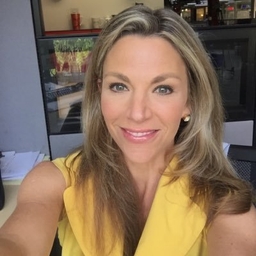 Philadelphia Magazine 8.13.20https://www.phillymag.com/news/2020/08/13/karen-hepp-lawsuit-fox-29/?_hsenc=p2ANqtz--3Au1q6s_63J_2g--yKGveVb7kSXXoIFDz4sSRp2EoHny901lJuMGRBVMSn4XJUde7rUhVYe_dpeQTmhTEz0Nyrh9x-Q&_hsmi=93219481&utm_campaign=EDIT%3A%20News&utm_content=93219481&utm_medium=email&utm_source=hs_email&utm_source=Listrak&utm_medium=Email&utm_term=Judge+Throws+Out+WTXF+Anchor%e2%80%99s+%2410M+Lawsuit&utm_campaign=2Q+Review%3a+Ad+Recovery+Picking+Up+SteamImage credit:https://s3.amazonaws.com/media.muckrack.com/profile/images/25152/karenheppfox29.jpeg.256x256_q100_crop-smart.jpg